CURRICULUM VITAE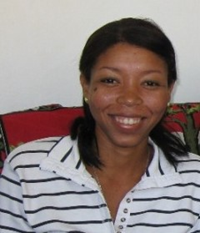 Full Name: Arlen Herrera RodríguezE-mail Address: arlenrodriguez789@gmail.com, aherreratranslations@gmail.comLinkedIn profile: www.linkedin.com/in/arlen-herrera-b7b48a5aPhone number: 53 58184897Nationality: Cuban I am a professional linguist based in Havana City, Cuba with more than 10 years of experience. I have a degree in Translation and Interpretation, Master Degree in Translations Studies from the University of Havana from 2010 and a Master Degree by Research in Literary Translation from The University of Nottingham in the UK from 2013.I have been working since 2005 for the University of Havana in Cuba where I have completed several projects of academic, legal and human resources type with pre-defined quality standards.For the last 7 years I have been also working as a freelance translator for direct clients from Cuba, The United States, Spain and The UK completing successfully over 300 translation projects as well as revisions, MT post-editing and proofreading tasks. This experience is added value for the services I offer to my clients.Daily Output: 500-1000 source word per day. I am available from Monday to Friday and weekends as well. Rate per source word for translation projects ranges between 0.05-0.09 USD depending on subject, extension and turnaround. Rate per source word for proofreading projects: up to 1,000 words- $50 USD (proofreading, improvement to diction, sentence structure, flow and clarity, texts that require minor editing)My main areas of specialization areLiterary TranslationEducation (E-learning, Records, Reports, Letters, Academic content, etc.)Human ResourcesManufacturing and ConstructionWork Safety Manuals and HandbooksScientific and Technical Translation (Machine Operation, Tool Usage Guides, Training Guides and Brochures, etc.)Information TechnologyTourism and Travel (Travel Packages, Catalogues, Brochures, Travel Guides, etc.)Real Estate and Housing InformationBusiness (General, Contracts, etc.)Finances and BankingWeb Content Filmography Marketing Content and ResearchGeneral TranslationMain Language Pairs: English>Spanish, French>Spanish, Portuguese>Spanish Native Language: Spanish LanguagePaying Method:  Money Bank TransferACADEMIC QUALIFICATIONSBA in English Language and Literature & French Language as a Second Foreign Language. School of Foreign Languages. University of Havana. Cuba. 2005B2 Level Portuguese as a Third Foreign Language. School of Foreign Languages.  University of Havana. Cuba. 2005Master Degree in Translation Studies. University of Havana. Cuba, 2010Master Degree by Research. Literary Translation. University of Nottingham. UK, 2013AFFILIATIONSAsociación Cubana de Traductores e Intérpretes (ACTI) since 2011Federación Internacional de Traductores (FIT) since 2011Samples of some of the previous projects completed.2013- Havana and the sites of gender (Cuban Cinema and Gender) Conference Paper +2900 words. Direct Client. Aberystwyth University. Wales. UK2015- Cuban Filmography. Essays. + 10000 words. Direct Client. Aberystwyth University. Wales2015- The Resistance to Change from United States Generally Accepted Accounting Principles (GAAP) to International Financial Reporting Standards (IFRS). Doctoral Book Research. + 3500 words. Direct Client2016- Housing Choice Voucher Program. Landlord Briefing Book and Participant Briefing Book and Documents. + 25000 words .Tur Professional Solutions Translation Company.2017- Safety First. Safety Norms and Procedures. + 1000 words. Tur Professional Solutions Translation Company.2017- Wood Species, Accents and Colors. Cooperative Practice. + 1000 words. Tur Professional Solutions Translation Company. 2017- Solid Wastes Training and Hand and Portable Tool Trainers.2017- Elkay - JSA #167 Flat Line Primers & W.W. Sander  7 other docs on production line machinery operations manual. Tur Professional Solutions Translation Company.2017- Cuban Food Market Research Study. + 7000 words. Direct Client. TOSTONET. Cuba2018- Elkay - WI MW FL 7.5 018 Sandpaper Squeege Flatline Operations Manual WI (4), 7-31-18. Tur Professional Solutions Translation Company. 2018- Elkay - Sanding tools Usage guidlines-1. Tur Professional Solutions Translation Company.2018- Elkay – Daily Start Up Flat Line OSW. Tur Professional Solutions Translation Company  15 other similar documents. (Available upon request)2019- acpi SOCIAL MEDIA GUIDELINES AND POLICY. Tur Professional Solutions Translation Company. + 1300 words2019- ACPI - Harassment Policy. Tur Professional Solutions Translation Company. + 1300 words2019- Teneo Translations UK   3 other projects. Over 100 projects completed for Skedio Travel Agency on Travel and Tourism since January 2018 until present time. (Website content, Terms and Conditions, plain text format, php format, travel packages, lodgment description, etc.) (Samples can be sent upon request)My previous clients can provide you with references upon request.